NOM :	               Prénom………………………………………..Né(e) le 	                  à………………………………	       Classe Nom et adresse des parents ou du représentant légal :………………………………………………………………………………………………………………………………………………………………………………………………………………N° et adresse du centre de sécurité sociale :………………………………………………………………………………………………………………………………………………………………………………………………………………N° et adresse de l’assurance scolaire :………………………………………………………………………………………………………………………………………………………………………………………………………………En cas d’accident, l’établissement s’efforce de prévenir la famille par les moyens les plus rapides, veuillez faciliter notre tâche en nous donnant au moins un numéro de téléphone :☎ Domicile      …………………………………………………………     ☎ Travail du père …………………………………………………………			       Portable          …………………………………………………………    ☎ Travail de la mère ………………………………………………………… Portable          …………………………………………………………         Nom et n° de téléphone d’une personne susceptible de vous prévenir rapidement :……………………………………………………………………………………………………En cas d’urgence, un élève accidenté ou malade est orienté et transporté par les services de secours d’urgence vers l’hôpital le mieux adapté. La famille est immédiatement avertie par nos soins.Un élève mineur ne peut sortir de l’hôpital qu’accompagné de sa famille.Date du dernier rappel de vaccin antitétanique  ……………………………………………………(pour être efficace, cette vaccination nécessite un rappel à 11-13 puis à 25 ans)Observations particulières que vous jugerez utile de porter à la connaissance de l’établissement (allergies, traitement en cours, précautions particulières à prendre…)……………………………………………………………………………………………..………………………………………………………………………………………………NOM, adresse et du Médecin traitant ……………………………………………………………………………………………..………………………………………………………………………………………………N° de téléphone    ………………………………………Si vous souhaitez transmettre des informations confidentielles, vous pouvez le faire sous enveloppe fermée à l’intention du médecin scolaire de ou de l’infirmier de l’établissement.FICHE D’URGENCEAnnée scolaire 2022 / 2023Document non confidentiel à remplir par les familles à chaque début d’année scolaire            Photo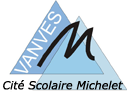 